			ПАРТНЕРЫ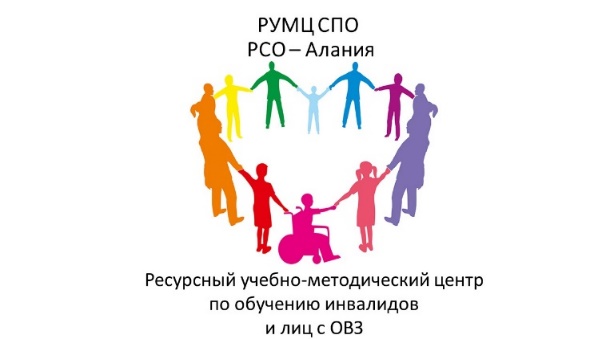 Министерство образования и науки Республики Северная Осетия-Алания http://mon.alania.gov.ru/ Федеральный методический центр по инклюзивному образованию на базе федерального государственного бюджетного образовательного учреждения дополнительного профессионального образования «Институт развития профессионального образования» info@firpo.ru Ресурсные учебно-методические центры:Ресурсный учебно-методический центр по обучению лиц с ограниченными возможностями здоровья и инвалидностью в системе среднего профессионального образования на базе государственного автономного профессионального образовательного учреждения «Бугульминский строительно-технический колледж» bug_stk@mail.ru Ресурсный учебно-методический центр по обучению лиц с ограниченными возможностями здоровья и инвалидностью в системе среднего профессионального образования на базе государственного автономного профессионального образовательного учреждения Архангельской области «Архангельский политехнический техникум» secr@apt29.ru Ресурсный учебно-методический центр по обучению лиц с ограниченными возможностями здоровья и инвалидностью в системе среднего профессионального образования на базе государственного бюджетного профессионального образовательного учреждения Ростовской области «Новочеркасский колледж промышленных технологий и управления» ntpp@rostobr.ru Ресурсный учебно-методический центр по обучению лиц с ограниченными возможностями здоровья и инвалидностью в системе среднего профессионального образования на базе областного бюджетного профессионального образовательного учреждения «Курский государственный политехнический колледж»  kurskayaoblrumc@mail.ru Ресурсный учебно-методический центр по обучению лиц с ограниченными возможностями здоровья и инвалидностью в системе среднего профессионального образования на базе государственного профессионального образовательного учреждения Ярославской области «Ярославский колледж управления и профессиональных технологий» ytuipt@yandex.ru Психолого-медико-педагогические комиссии:РСО-Алания: республиканская психолого-медико-педагогическая комиссия, осуществляющая свою работу на базе государственного бюджетного общеобразовательного учреждения «Центр психолого-педагогической реабилитации и коррекции» http://gkou-cpprk.ru/ Чеченская Республика: центральная психолого-медико-педагогическая комиссия на базе государственного бюджетного учреждения «Республиканский центр психолого-педагогической, медицинской и социальной помощи» https://cdkchr.ru/ Образовательные организации, включенные в сетевое взаимодействие с РУМЦ СПО РСО-АланияПрофессиональные образовательные организации Республики Северная Осетия-Алания:государственное бюджетное профессиональное образовательное учреждение «Владикавказский колледж электроники» – БПОО; https://www.vke-edu.ru/государственное бюджетное профессиональное образовательное учреждение «Профессиональное училище № 5» – БПОО; https://pu5.aln.eduru.ru/ частное профессиональное образовательное учреждение «Владикавказский колледж управления»; http://vku-online.ru/ государственное бюджетное профессиональное образовательное учреждение «Моздокский аграрно-промышленный техникум»; http://mapt-mozdok.ru/ государственное бюджетное профессиональное образовательное учреждение «Моздокский механико-технологический техникум»; https://mmtt.aln.eduru.ru/государственное бюджетное профессиональное образовательное учреждение «Профессиональный лицей № 4»; https://lic4.mwport.ru/структурное подразделение государственного автономного образовательного учреждения «Северо-Кавказский аграрно-технологический колледж» «Северо-Кавказский лесной техникум»; https://sklt.mwport.ru/contactsгосударственное бюджетное профессиональное образовательное учреждение «Технологический колледж полиграфии и дизайна»; http://pu1-it.ru/государственное бюджетное профессиональное образовательное учреждение «Северо-Кавказский строительный техникум»; http://skst.aln.eduru.ru/ государственное бюджетное профессиональное образовательное учреждение «Владикавказский ордена Дружбы народов политехнический техникум»; http://воднпт.рф/osnovnyie-svedeniya/ государственное бюджетное профессиональное образовательное учреждение «Северо-Осетинский медицинский колледж»; https://www.somk15.ru/частное профессиональное образовательное учреждение «Владикавказский профессиональный колледж»; https://vpcol.ru/государственное бюджетное профессиональное образовательное учреждение «Эльхотовский многопрофильный колледж имени Героя Социалистического Труда Дагко Еламурзаевича Накусова»; http://elhot14.osedu2.ru/государственное автономное профессиональное образовательное учреждение «Северо-Кавказский аграрно-технологический колледж»; https://skatk.ru/государственное бюджетное учреждение профессионального образования «Республиканский колледж культуры»; http://rkkrso-a.ucoz.ru/ государственное бюджетное специальное учебно-воспитательное профессиональное образовательное учреждение «Специальное профессиональное училище открытого типа» http://www.spuot.osedu2.ru/Профессиональные образовательные организации Чеченской Республики:государственное бюджетное профессиональное образовательное учреждение «Чеченский государственный колледж» – БПОО; https://chgk.prof95.ru/государственное бюджетное профессиональное образовательное учреждение «Аргунский государственный техникум»; https://pu29.prof95.ru/ государственное бюджетное профессиональное образовательное учреждение «Государственный колледж дизайна, моды, пищевой индустрии и сервиса»; https://grozmod.prof95.ru/ государственное бюджетное профессиональное образовательное учреждение «Грозненский педагогический колледж»; https://grozpk.prof95.ru/ государственное бюджетное профессиональное образовательное учреждение «Гудермесский железнодорожный техникум»; https://gjt.prof95.ru/ государственное бюджетное профессиональное образовательное учреждение «Гудермесский педагогический колледж имени С.С-А. Джунаидова»; https://ped-college.prof95.ru/ государственное бюджетное профессиональное образовательное учреждение «Курчалоевский государственный колледж имени Шахида Калиева»; https://atk.prof95.ru/ государственное бюджетное профессиональное образовательное учреждение «Наурский государственный колледж»; https://ngk.prof95.ru/ государственное бюджетное профессиональное образовательное учреждение «Ножай-Юртовский государственный техникум»; https://ngt.prof95.ru/ государственное бюджетное профессиональное образовательное учреждение «Побединский государственный техникум»; https://pgt.prof95.ru/ государственное бюджетное профессиональное образовательное учреждение «Серноводский государственный колледж»; https://sgk.prof95.ru/ государственное бюджетное профессиональное образовательное учреждение «Чеченский аграрно-технический колледж»; https://chatc.ru/ государственное бюджетное профессиональное образовательное учреждение «Чеченский базовый медицинский колледж»; https://chbmk95.ru/ государственное бюджетное учреждение профессионального образования «Чеченский государственный колледж культуры и искусств им. В.А. Татаева»; https://chgkkii.mk95.ru/ государственное бюджетное профессиональное образовательное учреждение «Чеченский государственный колледж экономики и информационных технологий»; https://grozny.ucheba.ru/uz/22591 государственное бюджетное профессиональное образовательное учреждение «Чеченский государственный педагогический колледж»; https://gpt.prof95.ru/ государственное бюджетное профессиональное образовательное учреждение «Чеченский государственный строительный колледж» https://chgsk.prof95.ru/ государственное бюджетное профессиональное образовательное учреждение «Чеченский профессионально-технологический колледж» https://chptk.prof95.ru/ государственное бюджетное профессиональное образовательное учреждение «Чеченский социально-правовой колледж» https://chspk.prof95.ru/ государственное бюджетное профессиональное образовательное учреждение «Шалинский государственный колледж» https://kolledg-shali.prof95.ru/частное профессиональное образовательное учреждение «Наурский социально-экономический колледж» naur_kolledzh@mail.ru частное профессиональное образовательное учреждение «Шалинский колледж» shgkk_2017@mail.ru автономная некоммерческая организация среднего профессионального образования «Чеченский гуманитарно-технический техникум» chgtt-95@mail.ru частное профессиональное образовательное учреждение «Ачхой-Мартановский колледж» achkhoymkolledz@mail.ru частное учреждение профессионального образования «Экономико-правовой колледж» ramisa.barzukaeva@mail.ru частное профессиональное образовательное учреждение «Гуманитарный колледж «Эдельвейс»» colledelweiss@mail.ru частное профессиональное образовательное учреждение «Бизнес колледж» college-95@yandex.ru частное профессиональное образовательное учреждение «Грозненский многопрофильный колледж» chmk253222@mail.ru частное профессиональное образовательное учреждение «Колледж экономики и права» kolledj2020martan@mail.ru 